Татарстан Республикасы Мамадыш муниципаль районы территориясендә яшәүче мәктәпкәчә, башлангыч гомуми, төп гомуми һәм уртагомуми белем бирү программалары буенча белем алырга тиешле балаларны исәпкә алу тәртибен раслау турында    «Россия Федерациясендә мәгариф турында» 2012 елның 29 декабрендәге 273-ФЗ номерлы Законны үтәү йөзеннән, Мамадыш муниципаль районы Башкарма комитетының мәктәпкәчә, башлангыч гомуми, төп гомуми һәм урта гомуми белем бирү программалары буенча белем алырга тиешле балаларны исәпкә алу, Мамадыш муниципаль районы территориясендә яшәүче барлык гражданнарның һәр дәрәҗәдәге гомуми белем алуга хокукларын тәэмин итү буенча вәкаләтләрен тормышка ашыру максатларында,Татарстан Республикасы Мамадыш муниципаль районы Башкарма комитеты КАРАР БИРӘ:      1. Татарстан Республикасы Мамадыш муниципаль районы территориясендә яшәүче мәктәпкәчә, башлангыч гомуми, төп гомуми һәм урта гомуми белем бирү программалары буенча белем алырга тиешле балаларны исәпкә алу тәртибен расларга. (1 нче кушымта).         2. Татарстан Республикасы Мамадыш муниципаль районы Башкарма комитетының «Мәгариф бүлеге» МКУ (Габдрахманов И.Н.) мәктәпкәчә, башлангыч гомуми, төп гомуми һәм урта гомуми белем бирү программалары буенча укырга тиешле балаларны исәпкә алу эшен оештырырга.    3. Балаларны исәпкә алуны үткәрүдә катнашучы органнар, учреждениеләр, оешмалар җитәкчеләренә үз вәкаләтләре кысаларында Татарстан Республикасы Мамадыш муниципаль районы башкарма комитетының «Мәгариф бүлеге» МКУ һәм мәгариф оешмаларына мәктәпкәчә, башлангыч гомуми, төп гомуми һәм урта гомуми белем бирү программалары буенча укырга тиешле балаларны исәпкә алуны гамәлгә ашыруда кирәкле ярдәм күрсәтергә тәкъдим итәргә. 4. «Мәгариф учреждениеләрендә мәҗбүри укытылырга тиешле балаларны исәпкә алуны оештыру турында» Мамадыш муниципаль районы башкарма комитеты җитәкчесенең 2014 елның 30 декабрендәге 1831 номерлы карарын үз көчен югалткан дип танырга.            5.Әлеге карарның үтәлешен тикшереп торуны Мамадыш муниципаль районы Башкарма комитеты җитәкчесенең беренче урынбасары  М.Р.Хуҗаҗановка йөкләргә.Җитәкче                                                                                И.М. ДәрҗемановМамадыш муниципаль районының Башкарма комитетыҗитәкчесенең ____ ___________2020 ел, № ___  карарынаКушымтаТатарстан Республикасы Мамадыш муниципаль районы территориясендә яшәүче мәктәпкәчә, башлангыч гомуми, төп гомуми һәм урта гомуми белем бирү программалары буенча белем алырга тиешле балаларны исәпкә алу ТәртибеГомуми нигезләмәләр 1.1. Татарстан Республикасы Мамадыш муниципаль районы территориясендә яшәүче мәктәпкәчә, башлангыч гомуми, төп гомуми һәм урта гомуми белем бирү программалары буенча белем алырга тиешле балаларны исәпкә алу Тәртибе (алга таба Тәртип) Россия Федерациясе Конституциясе, «Россия Федерациясендә бала хокукларының төп гарантияләре турында» 1998 елның 24 июлендәге №124 –ФЗ, «Балигъ булмаганнарның күзәтүчесезлеген һәм хокук бозуларын профилактикалау системасы нигезләре турында» 1999 елның 24 июнендәге №120-ФЗ, «Россия Федерациясендә җирле үзидарә оештыруның гомуми принциплары турында» 2003 елның 24 сентябрендәге №131 –ФЗ, «Персональ мәгълүматлар турында» 2006 елның 27 июлендәге №152–ФЗ, «Мәгълүмат, мәгълүмати технологияләр һәм мәгълүматны яклау турында» 2006 елның 27 июнендәге №149 –ФЗ, «Мәгариф турында» 29.12.2012 елның 29 декабрендәге №273 –ФЗ, Россия Федерациясенең, Татарстан Республикасының, Мамадыш муниципаль районының башка норматив хокукый актлары нигезендә эшләнгән. 1.3. Тәртип Татарстан Республикасы Мамадыш муниципаль районы территориясендә яшәүче балаларның ата-аналары (законлы вәкилләре) тарафыннан билгеләнгән мәктәпкәчә, башлангыч гомуми, төп гомуми һәм урта гомуми белем бирү программалары буенча белем алырга тиешле балаларны исәпкә алуны оештыруны билгели.1.4.  Туганнан алып 18 яшькә кадәрге гомуми белем алуга конституциячел хокукны тәэмин итү максатларында муниципаль берәмлек территориясендә яшәүче (даими яки вакытлыча) яисә тору (вакытлыча тору) урыны буенча теркәлгән, яки теркәлмәгән (булу, булмавына) карамастан, муниципаль берәмлек территориясендә торучы гомуми белем бирү учреждениеләрендә белем алучы барлык балалар, ел саен исәпкә алынырга тиеш. 1.5.  Тәртип түбәндәге максатларда эшләнгән:- федераль дәүләт белем бирү стандартлары чикләрендә һәркем өчен мөмкин булган һәм түләүсез мәктәпкәчә, башлангыч гомуми, төп гомуми һәм урта гомуми белем алуга гражданнарның хокукларын гамәлгә ашыруны тәэмин итү;- Мамадыш муниципаль районы территориясендә мәктәпкәчә, башлангыч гомуми, төп гомуми, урта гомуми белем бирүнең төп белем бирү программаларын гамәлгә ашыручы муниципаль мәгариф оешмаларында белем алырга тиешле балаларны үз вакытында исәпкә алуны оештыру. 1.7. Муниципаль мәгариф учреждениеләренең балигъ булмаганнарның күзәтүчесезлеген һәм хокук бозуларын профилактикалау системасы учреждениеләре һәм органнары белән балаларны исәпкә алу буенча үзара хезмәттәшлеген оештыру эшен «Мәгариф бүлеге» МКУ үткәрә.1.8. Балаларны исәпкә алу түбәндәге учреждениеләр һәм оешмалар белән үзара хезмәттәшлектә гамәлгә ашырыла:- Муниципаль бюджет мәктәпкәчә белем бирү, гомуми белем бирү учреждениеләре тарафыннан;- Мамадыш муниципаль районы Башкарма комитетының «Мәгариф бүлеге» МКУ; - «Мамадыш үзәк район хастаханәсе» ДАССУ; - Муниципаль мәгариф учреждениеләре тарафыннан; - Мамадыш муниципаль районындагы Татарстан Республикасы Хезмәт, халыкны эш белән тәэмин итү һәм социаль яклау министрлыгының социаль яклау бүлеге;- Мамадыш муниципаль районы башкарма комитетының балигъ булмаганнар эшләре һәм аларның хокукларын яклау комиссиясе;- Россия Эчке эшләр министрлыгының Мамадыш районы буенча бүлекчәсенең полиция һәм юл хәрәкәте иминлеге бүлеге;- Татарстан Республикасы Мамадыш муниципаль районы башкарма комитетының опека һәм попечительлек бүлеге;- Мамадыш муниципаль районы авыл җирлекләре администрацияләре һәм башкарма комитетлары (үз компетенциясе чикләрендә).1.9. Әлеге Нигезләмә нигезендә җыела торган балаларны исәпкә алу буенча мәгълүмат аны "Шәхси мәгълүматлар турында" 2006 елның 27 июлендәге 152-ФЗ номерлы Федераль закон нигезендә конфиденциальлеген тәэмин итә торган тәртиптә җыярга, тапшырырга, сакларга һәм кулланырга тиеш.2. Исәпкә алынган белешмәләрне формалаштыру2.1. Муниципаль берәмлек территориясендә балаларны исәпкә алу «Мәгариф бүлеге» МКУ төзи торган белешмәләрнең бердәм мәгълүмат базасын булдыру һәм алып бару юлы белән башкарыла.Исәпкә алынырга тиешле балалар турында мәгълүматлар базасын формалаштырганда билгеләнгән тәртиптә түбәндәгеләрдән алына торган мәгълүмат кулланыла:- Муниципаль бюджет мәктәпкәчә мәгариф учреждениеләре (алга таба - МБДОУ);Муниципаль бюджет гомуми белем бирү учреждениеләре (алга таба - МБОУ); - “Мамадыш үзәк район хастаханәсе” ДАССУ; - Муниципаль мәгариф учреждениеләре; - Мамадыш муниципаль районындагы Татарстан Республикасы Хезмәт, халыкны эш белән тәэмин итү һәм социаль яклау министрлыгының социаль яклау бүлеге;- Мамадыш муниципаль районы башкарма комитетының балигъ булмаганнар эшләре һәм аларның хокукларын яклау комиссиясе;- Россия Эчке эшләр министрлыгының Мамадыш районы буенча бүлекчәсенең полиция һәм юл хәрәкәте иминлеге бүлеге;- Татарстан Республикасы Мамадыш муниципаль районы башкарма комитетының опека һәм попечительлек бүлеге;2.3. Мәгълүматлар базасын формалаштыру чыганаклары булып түбәндәгеләр хезмәт итә:2.3.1. Балалар турында гомуми белем бирү учреждениеләре мәгълүматлары:- әлеге мәгариф учреждениесендә укучылар яшәү урынына бәйсез рәвештә;- сәламәтлеге торышы буенча белем алмаганнар;- Мамадыш муниципаль районы территориясеннән тыш сәламәтлек саклау мәгариф учреждениеләрендә вакытлыча белем алучыларны; -гомуми белеме булмаган һәм закон бозып белем алмаган (уку дәресләренә мөһим булмаган сәбәпләр аркасында йөрми торган);-6,5 яшькә кадәрге, балалар бакчаларына йөрми торган балалар турында;- беркетелгән территориядә яшәүче гомумбелем бирү оешмасы һәм башка гомуми белем бирү оешмаларында, шул исәптән махсуслашкан оешмаларда белем алучылар. 2.3.2. Агымдагы елда мәктәпкәчә белем алуны тәмамлаучы һәм якынлашып килүче уку елында беренче сыйныфка кабул ителергә тиешле балалар бакчасына һәм балалар бакчаларына йөрүче балалар турында мәктәпкәчә белем бирү учреждениеләре мәгълүматлары.2.3.3. Балалар  турында, шул исәптән яшәү урыны буенча теркәлмәгән, әмма тиешле территориядә яшәүче балалар турында муниципаль сәламәтлек саклау учреждениесенең участок педиатрлары һәм фельдшерлары мәгълүматлары.2.3.4. Опека һәм попечительлек органы, социаль яклау органнары белгечләреннән муниципаль берәмлек территориясенең торак секторын тикшерү нәтиҗәсендә алынган балалар турындагы белешмәләр, шул исәптән яшәү урыны буенча теркәлмәгән, әмма закон бозып белем алмаган балалар турында.2.3.6. Россия Эчке эшләр министрлыгының Мамадыш районы буенча бүлегенең участок вәкаләтле полициясе һәм ПДНнан муниципаль берәмлек территориясенең торак секторын тикшерү нәтиҗәсендә алынган балалар турындагы белешмәләр, шул исәптән яшәү урыны буенча теркәлмәгән, әмма чынлыкта тиешле территориядә яшәүче һәм закон бозып укымаучы балалар турында.2.3.7. Мамадыш муниципаль районының җирле үзидарә органнары администрациясеннән алынган, әлеге территориядә теркәлгән һәм (яисә) яшәүче, башлангыч гомуми, төп гомуми, урта гомуми белем бирү программалары буенча белем алырга тиешле, әмма белем алмый торган балалар турында мәгълүматлар. 3. Балаларны исәпкә алу эшен оештыру3.1. Мамадыш муниципаль районының «Мәгариф бүлеге» МКУ:3.1.1.  Мәгариф оешмаларында балаларны исәпкә алу буенча оештыру һәм методик җитәкчелек итә.3.1.2. Мәгариф оешмаларыннан гомуми белем бирү оешмаларына кабул ителә торган балаларның саны турында, башлангыч гомуми, төп гомуми, урта гомуми белем алмаган, мөһим сәбәпләр аркасында уку дәресләренә йөрми яисә даими рәвештә үткәрүче балалар, гомуми белем бирү учреждениеләренә кабул ителә торган яисә уку елы дәвамында һәм җәйге чорда алардан китүче балалар турында белешмәләр соратып ала.3.1.3. Мәктәпкәчә балалар учреждениеләренә йөрми торган 6 яшь 6 айга җиткән балалар турында һәм муниципаль берәмлек территориясендә урнашкан гомуми белем бирү учреждениеләренә мәктәпкәчә белем бирү учреждениеләрен тәмамлаучыларның керүе турында мәгълүматлар формалаштыра.3.1.4.  Учреждениеләрдән, оешмалардан һәм гражданнардан, башлангыч гомуми, төп гомуми, урта гомуми белем алмаган, укырга йөрмәгән  яисә системалы рәвештә сәбәпсез  уку дәресләрен калдыручы балалар турында белешмәләр ала.3.1.5. Әлеге мәгълүматны анализлый, муниципаль берәмлек территориясендә яшәүче балалар турында мәгълүматлар базасын формалаштыра.3.1.6. Башлангыч гомуми, төп гомуми, урта гомуми белем алмаган балаларны «Мәгариф бүлеге» МКУ карамагындагы гомуми белем бирү учреждениеләренә укырга урнаштыру чаралары күрә.3.2.   Гомуми белем бирү оешмалары:3.2.1. 0 яшьтән 18 яшькә кадәрге балаларны, шулай ук гомуми белем бирү учреждениеләрендә белем алучы 18 яшьтән өлкәнрәк затларны, шул ук вакытта балигъ булмаганнарның күзәтүчесезлеген һәм хокук бозуларын профилактикалау системасы органнары һәм учреждениеләре белән үзара эш итеп, гомуми белем бирү оешмасына беркетелгән территориядә яшәүче затларны исәпкә алу эшен оештыралар.3.2.2.  Ел саен 20 сентябрьгә кадәр “Мәгариф бүлеге” МКУнда 0 яшьтән 18 яшькә кадәрге балалар исемлекләрен, шулай ук гомуми белем бирү учреждениеләрендә белем алучы 18 яшьтән өлкәнрәк, гомумбелем бирү оешмасы беркетелгән территориядә яшәүче затлар исемлеген (1,2 нче кушымта) бирәләр.3.2.3. Үз оешмаларында укучыларның яшәү урынына карамыйча агымдагы исәбен алуны оештыралар. Укучылар контингенты һәм аларның хәрәкәте турында гомуми мәгълүмат гомуми белем бирү оешмасында 1 тапкыр уку чирегенә һәм җәйге чорда 1 тапкыр «Мәгариф бүлеге» МКУда бирелә (3,4 нче кушымта).3.2.4.  Сукбайлыкка сәләтле, үз-үзләрен тотышында, укытуда, үсешендә һәм социаль адаптациядә проблемалары булган укучыларның уку дәресләренә йөрүен системалы контрольдә тота.3.2.5. Социаль куркыныч хәлдә булган, шулай ук сәбәпсез уку дәресләренә йөрмәүче яки системалы рәвештә дәрес калдыручы балигъ булмаганнарны ачыклыйлар (хисап чорында уку сәгатьләренең 1/3 дән артыгы). Аларны тәрбияләү һәм гомуми белем алу буенча чаралар күрелә.3.2.6. Сәбәпсез дәрес калдыручы балигъ булмаганнарны исәпкә алу карталарын рәсмиләштерәләр (5 нче кушымта).3.2.7. Агымдагы елның 20 нче числосына кадәр ай саен «мәгариф бүлеге» МКУ һәм балигъ булмаганнар эшләре һәм аларның хокукларын яклау буенча комиссиягә белем алуны туктаткан, белем бирү оешмасында мөһим булмаган сәбәпләр аркасында дәресләргә йөрмәүче яки системалы рәвештә дәрес калдыручы балалар турында хәбәр итәләр.3.2.8. Гомуми белем алмаган, балаларны гомуми белем бирү оешмасында укырга кабул итү тәртибе нигезендә исәпкә алу эше барышында ачыкланган балаларны укырга кабул итәләр.3.2.9.  Балаларына белем алуга комачаулаган һәм (яисә) үз балаларын тәрбияләү һәм укыту бурычларын тиешенчә үтәмәгән гаиләләр ачыкланган очракта:- кичекмәстән балигъ булмаганнарны укытуны оештыру өчен ата-аналар (законлы вәкилләр) белән хезмәттәшлек итү чараларын  кабул итә;- бу хакта Мамадыш муниципаль районы буенча эчке эшләр бүлегенә һәм балигъ булмаганнар эшләре буенча район комиссиясенә гамәлдәге законнар нигезендә йогынты ясау чараларын күрү өчен мәгълүмат бирәләр;- Ачыкланган балалар һәм аларны укытуны оештыру буенча күрелгән чаралар турында “Мәгариф бүлеге” МКУсына мәгълүмат бирәләр.3.3. Мәктәпкәчә белем бирү оешмалары ел саен 20 гыйнварга кадәр гомуми белем бирү оешмаларына: - агымдагы елда мәктәпкәчә белем алуны төгәлләүче һәм беренче сыйныфка кабул ителергә тиешле балалар турында белешмәләр.- балалар бакчасына йөрми торган һәм беренче сыйныфка кабул ителергә тиешле балалар турындагы белешмәләр (6 нчы кушымта)3.4. «Мәгариф бүлеге» МКУ ел саен 1 сентябрьгә кадәр «Мамадыш үзәк район хастаханәсе» ДАССУ белән инвалид балалар исемлекләрен (7 нче кушымта) килештерә.3.5.Балигъ булмаган территориаль берәмлекнең күзәтүчесезлеген һәм хокук бозуларын профилактикалау органнары һәм системалары «Мәгариф бүлеге» МКУга мәҗбүри укытылырга тиешле, әмма гомуми белем ала алмаган балалар турында мәгълүмат җибәрә. 3.6. Нинди дә булса сәбәпләр аркасында гомуми белем алмаган балалар турында булган мәгълүмат нигезендә балигъ булмаганнарның күзәтүчесезлеген һәм хокук бозуларын профилактикалау системасы органнары һәм учреждениеләре белән кызыксынган затлар белән берлектә тиешле чаралар күрелә.4. Белем алу рәвешләрен исәпкә алу                4.1.Төп гомуми белем алганнан һәм унсигез яшькә җиткәннән соң белем алучылар, шулай ук укучыларның ата-аналары (законлы вәкилләре) төп гомуми белем алганчы, бала фикерен исәпкә алып, белем алу рәвешләрен сайлау хокукына ия.              4.2. Мамадыш муниципаль районы Башкарма комитетының «Мәгариф бүлеге» МКУ 18 яшькә җиткәннән соң укучы балигъ булмаган укучыларның ата-аналары (законлы вәкилләре) тарафыннан билгеләнгән белем алу рәвешләрен исәпкә ала. (8 нче кушымта)Татарстан Республикасы Мамадыш муниципаль районы территориясендә яшәүче мәктәпкәчә, башлангыч гомуми, төп гомуми һәм урта гомуми белем бирү программалары буенча белем алырга тиешле балаларны исәпкә алу Тәртибенә 1 кушымта Мәктәп директоры:      имза   Ф.И.А.и.Авыл җирлеге башлыгы:            имза   Ф.И.А.и.
Татарстан Республикасы Мамадыш муниципаль районы территориясендә яшәүче мәктәпкәчә, башлангыч гомуми, төп гомуми һәм урта гомуми белем бирү программалары буенча белем алырга тиешле балаларны исәпкә алу Тәртибенә2 нче кушымта
 Татарстан Республикасы Мамадыш муниципаль районының _ МБОУ ________   (авыл, авыл) беркетелгән территориядә яшәүче балалар исемлеге0 яшьтән 18 яшькә кадәр Мәктәп директоры:     имза   Ф.И.А.и.Авыл җирлеге башлыгы:            имза   Ф.И.А.и.Мөһер урыныТатарстан Республикасы Мамадыш муниципаль районы территориясендә яшәүче мәктәпкәчә, башлангыч гомуми, төп гомуми һәм урта гомуми белем бирү программалары буенча белем алырга тиешле балаларны исәпкә алу Тәртибенә3 нче кушымтаБелем бирү оешмасында укучыларның исемлеге______________________________(мәгариф оешмасының исеме)Белем бирү оешмасы җитәкчесе  __________ __________________	Имзалар                                                                                                              Татарстан Республикасы Мамадыш муниципаль районы территориясендә яшәүче мәктәпкәчә, башлангыч гомуми, төп гомуми һәм урта гомуми белем бирү программалары буенча белем алырга тиешле балаларны исәпкә алу Тәртибенә4нче кушымта укучыларның хәрәкәте турындаБелешмәләр ______________________________(белешмәләрне җибәрүче мәгариф оешмасының исеме)Белем бирү оешмасының җитәкчесе  __________         __________	Имзалар                                                                                                              Татарстан Республикасы Мамадыш муниципаль районы территориясендә яшәүче мәктәпкәчә, башлангыч гомуми, төп гомуми һәм урта гомуми белем бирү программалары буенча белем алырга тиешле балаларны исәпкә алу Тәртибенә5 нче кушымтаУку елының __________________ае өчен дәресләргә йөрми яки системалы рәвештә дәрес калдыручы балалар турында мәгълүмат  ______________________________(белешмәләрне җибәрүче мәгариф оешмасының исеме)Белем бирү оешмасы җитәкчесе  __________ __________________	Имзалар                                                                                                              Татарстан Республикасы Мамадыш муниципаль районы территориясендә яшәүче мәктәпкәчә, башлангыч гомуми, төп гомуми һәм урта гомуми белем бирү программалары буенча белем алырга тиешле балаларны исәпкә алу Тәртибенә6 нчы кушымтаМамадыш муниципаль районының_________________ МБДОУ беркетелгән территориядә теркәлгән һәм (яисә)яшәүче һәм алдагы уку елында беренче сыйныфка кабул ителергә тиешле балалар исемлегеБелем бирү оешмасы җитәкчесе  __________ __________________	Имзалар                                                                                    Татарстан Республикасы Мамадыш муниципаль районы территориясендә яшәүче мәктәпкәчә, башлангыч гомуми, төп гомуми һәм урта гомуми белем бирү программалары буенча белем алырга тиешле балаларны исәпкә алу Тәртибенә7 нче кушымтаМамадыш муниципаль районында 18 яшькә кадәрге инвалид балалар исемлеге ________2020 ел ________________Татарстан Республикасы Мамадыш муниципаль районы территориясендә яшәүче мәктәпкәчә, башлангыч гомуми, төп гомуми һәм урта гомуми белем бирү программалары буенча белем алырга тиешле балаларны исәпкә алу Тәртибенә8 нче кушымтаГаилә белеме һәм үзлегеңнән белем алу рәвешендә балаларның ата-аналары (законлы вәкилләре) тарафыннан сайлануы турында мәгълүматИСПОЛНИТЕЛЬНЫЙКОМИТЕТ МАМАДЫШСКОГО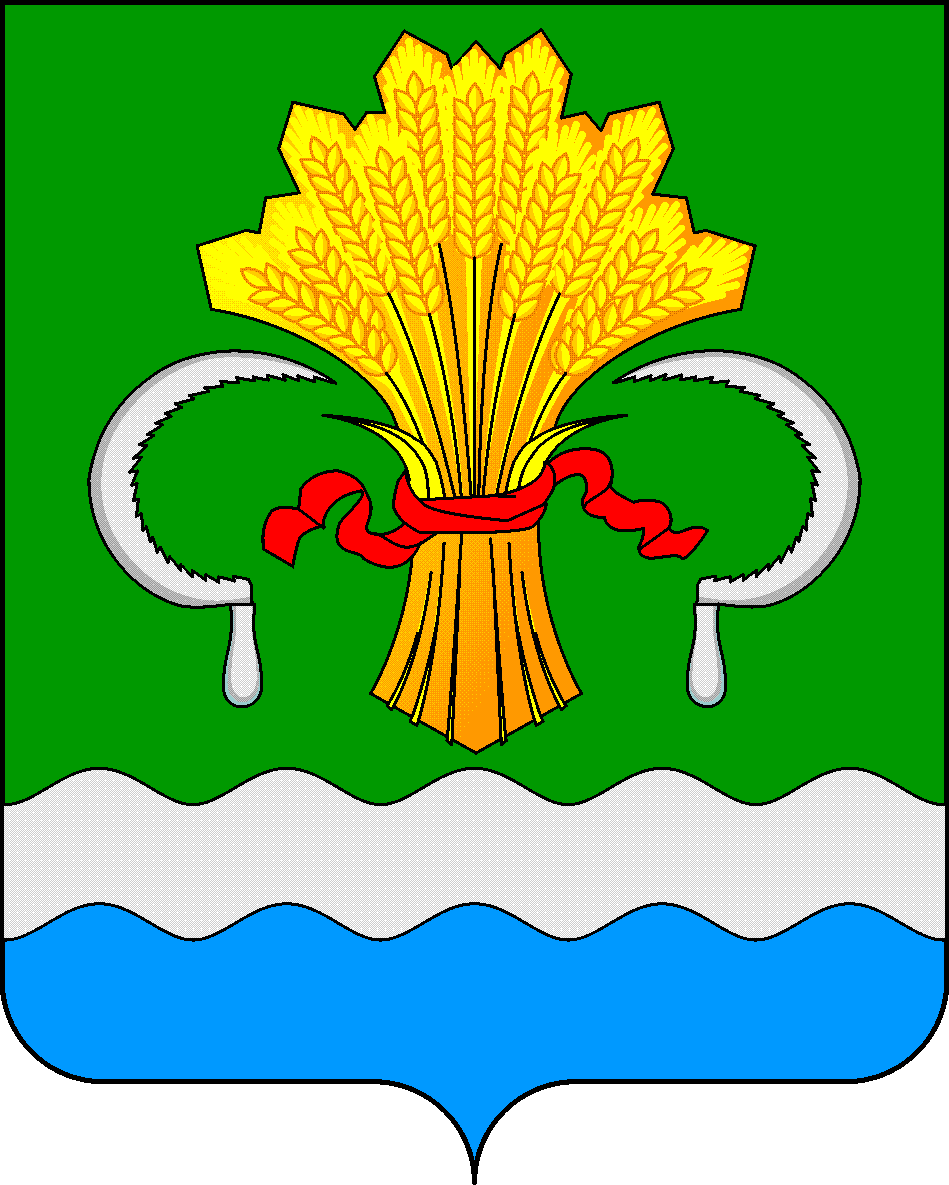 МУНИЦИПАЛЬНОГО РАЙОНА РЕСПУБЛИКИ ТАТАРСТАНул.М.Джалиля, д.23/33, г. Мамадыш,Республика Татарстан, 422190ТАТАРСТАН РЕСПУБЛИКАСЫНЫҢМАМАДЫШ МУНИЦИПАЛЬРАЙОНЫНЫҢ БАШКАРМА КОМИТЕТЫМ.Җәлил ур, 23/33 й., Мамадыш ш.,Татарстан Республикасы, 422190Тел.: (85563) 3-15-00, 3-31-00, факс 3-22-21,e-mail:mamadysh.ikrayona@tatar.ru, www.mamadysh.tatarstan.ruТел.: (85563) 3-15-00, 3-31-00, факс 3-22-21,e-mail:mamadysh.ikrayona@tatar.ru, www.mamadysh.tatarstan.ruТел.: (85563) 3-15-00, 3-31-00, факс 3-22-21,e-mail:mamadysh.ikrayona@tatar.ru, www.mamadysh.tatarstan.ruПостановление№ 231Постановление№ 231Карарот « 17 »__06 ____ 2020 г.МБОУ беркетелгән территориядә яшәүче балаларны исәпкә алу турында белешмәләр Татарстан Республикасы Мамадыш муниципаль районының  (авыл, дер......,.........) 0 яшьтән 18 яшькә кадәрге вакытта  МБОУ беркетелгән территориядә яшәүче балаларны исәпкә алу турында белешмәләр Татарстан Республикасы Мамадыш муниципаль районының  (авыл, дер......,.........) 0 яшьтән 18 яшькә кадәрге вакытта  МБОУ беркетелгән территориядә яшәүче балаларны исәпкә алу турында белешмәләр Татарстан Республикасы Мамадыш муниципаль районының  (авыл, дер......,.........) 0 яшьтән 18 яшькә кадәрге вакытта  МБОУ беркетелгән территориядә яшәүче балаларны исәпкә алу турында белешмәләр Татарстан Республикасы Мамадыш муниципаль районының  (авыл, дер......,.........) 0 яшьтән 18 яшькә кадәрге вакытта  МБОУ беркетелгән территориядә яшәүче балаларны исәпкә алу турында белешмәләр Татарстан Республикасы Мамадыш муниципаль районының  (авыл, дер......,.........) 0 яшьтән 18 яшькә кадәрге вакытта  МБОУ беркетелгән территориядә яшәүче балаларны исәпкә алу турында белешмәләр Татарстан Республикасы Мамадыш муниципаль районының  (авыл, дер......,.........) 0 яшьтән 18 яшькә кадәрге вакытта  МБОУ беркетелгән территориядә яшәүче балаларны исәпкә алу турында белешмәләр Татарстан Республикасы Мамадыш муниципаль районының  (авыл, дер......,.........) 0 яшьтән 18 яшькә кадәрге вакытта  МБОУ беркетелгән территориядә яшәүче балаларны исәпкә алу турында белешмәләр Татарстан Республикасы Мамадыш муниципаль районының  (авыл, дер......,.........) 0 яшьтән 18 яшькә кадәрге вакытта  МБОУ беркетелгән территориядә яшәүче балаларны исәпкә алу турында белешмәләр Татарстан Республикасы Мамадыш муниципаль районының  (авыл, дер......,.........) 0 яшьтән 18 яшькә кадәрге вакытта  МБОУ беркетелгән территориядә яшәүче балаларны исәпкә алу турында белешмәләр Татарстан Республикасы Мамадыш муниципаль районының  (авыл, дер......,.........) 0 яшьтән 18 яшькә кадәрге вакытта  МБОУ беркетелгән территориядә яшәүче балаларны исәпкә алу турында белешмәләр Татарстан Республикасы Мамадыш муниципаль районының  (авыл, дер......,.........) 0 яшьтән 18 яшькә кадәрге вакытта  МБОУ беркетелгән территориядә яшәүче балаларны исәпкә алу турында белешмәләр Татарстан Республикасы Мамадыш муниципаль районының  (авыл, дер......,.........) 0 яшьтән 18 яшькә кадәрге вакытта  МБОУ беркетелгән территориядә яшәүче балаларны исәпкә алу турында белешмәләр Татарстан Республикасы Мамадыш муниципаль районының  (авыл, дер......,.........) 0 яшьтән 18 яшькә кадәрге вакытта  МБОУ беркетелгән территориядә яшәүче балаларны исәпкә алу турында белешмәләр Татарстан Республикасы Мамадыш муниципаль районының  (авыл, дер......,.........) 0 яшьтән 18 яшькә кадәрге вакытта  МБОУ беркетелгән территориядә яшәүче балаларны исәпкә алу турында белешмәләр Татарстан Республикасы Мамадыш муниципаль районының  (авыл, дер......,.........) 0 яшьтән 18 яшькә кадәрге вакытта  МБОУ беркетелгән территориядә яшәүче балаларны исәпкә алу турында белешмәләр Татарстан Республикасы Мамадыш муниципаль районының  (авыл, дер......,.........) 0 яшьтән 18 яшькә кадәрге вакытта  МБОУ беркетелгән территориядә яшәүче балаларны исәпкә алу турында белешмәләр Татарстан Республикасы Мамадыш муниципаль районының  (авыл, дер......,.........) 0 яшьтән 18 яшькә кадәрге вакытта  МБОУ беркетелгән территориядә яшәүче балаларны исәпкә алу турында белешмәләр Татарстан Республикасы Мамадыш муниципаль районының  (авыл, дер......,.........) 0 яшьтән 18 яшькә кадәрге вакытта  МБОУ беркетелгән территориядә яшәүче балаларны исәпкә алу турында белешмәләр Татарстан Республикасы Мамадыш муниципаль районының  (авыл, дер......,.........) 0 яшьтән 18 яшькә кадәрге вакытта  МБОУ беркетелгән территориядә яшәүче балаларны исәпкә алу турында белешмәләр Татарстан Республикасы Мамадыш муниципаль районының  (авыл, дер......,.........) 0 яшьтән 18 яшькә кадәрге вакытта  МБОУ беркетелгән территориядә яшәүче балаларны исәпкә алу турында белешмәләр Татарстан Республикасы Мамадыш муниципаль районының  (авыл, дер......,.........) 0 яшьтән 18 яшькә кадәрге вакытта  яше / авыл 0123456789101112131415161718шулардан 7 яшьтән 18 яшькә кадәрге укучылар;шулардан 7 яшьтән 18 яшькә кадәрге укучылар;барлыгы№Баланың ФИО тулысынча  ( туган еллар буенча алфавит тәртибендә)Туу датасыАдрес Адрес Мәктәпкәчә яшьтәге балаларМәктәпкәчә яшьтәге балаларКайда укый, эшли (класс, мәктәп; ССУЗ, ВУЗ...)Искәрмә №Баланың ФИО тулысынча  ( туган еллар буенча алфавит тәртибендә)Туу датасыТеркәлү урыны буенчаФактик яшәү (булу)Кайда тәрбияләнә( балалар бакчасына йөрмәсә)Балалар бакчасына бару турында белешмәләр№ п/пБаланың фамилиясе, исеме, атасының исемеТуу датасы Класс Адрес Адрес Искәрмә Теркәлү урыны буенчаФактик яшәү (булу)Укучыларның чирек башында саны;(Уку елы ахырына) Укучыларның чирек ахырына саны (20 сентябрьгә торышы буенча)Килеп җиттеләр Килеп җиттеләр Килеп җиттеләр Чыктылар Чыктылар Чыктылар Укучыларның чирек башында саны;(Уку елы ахырына) Укучыларның чирек ахырына саны (20 сентябрьгә торышы буенча)Ф.И.О.Класс Каян килгәнФ.И.О.Класс Кая 1-4 сыйныфлар 5-9 сыйныфлар10-11 сыйныфлар № п/пБаланың фамилиясе, исеме, атасының исемеМәктәп, сыйныф Үткәрелгән дәресләр саны Үткәрү сәбәпләре Ф.И.А. Ата-аналар Балигъ булмаганнарга карата кабул ителгән чаралар № п/пФ.И.О. тулысынча Туу датасыТеркәлү адресы Яшәү адресыКайсы мәктәпкә планлаштыра № п/пФ.И.О. тулысынча Туу датасыЯшәү адресыДиагнозНинди мәгариф оешмасында беркетелгәнУкыту программасы(төп, җайлаштырылган)Белем алу рәвешеИскәрмә №Хәбәрнамә тапшыру датасы Хәбәрнамәнең теркәү номерыУкучының ФИО Туган елы Белем бирү оешмасының исеме, ул анда укыган Ата-ана(законлы вәкил, яшәү адресы, телефонКлассБелем бирү оешмасының исеме, анда арадаш һәм йомгаклау аттестациясе узачак Искәрмә 